В  Е  С  Т  Н  И  К Д  Е  П  У  Т  А  Т  АПЕРИОДИЧЕСКОЕ ПЕЧАТНОЕ ИЗДАНИЕ, СОЗДАННОЕ
РЕШЕНИЕМ ОКТЯБРЬСКОГО СЕЛЬСКОГО СОВЕТА ДЕПУТАТОВСЕГОДНЯ В НОМЕРЕ:Нормативные правовые акты Октябрьского сельсовета1. Постановление администрации Октябрьского сельсовета № 124-п от 14.10.2021 г. «Об утверждении отчета об исполнении бюджета Октябрьского сельсовета за 9 месяцев 2021 года».2. Решение Октябрьского сельского Совета депутатов № 64/166 от 13.10.2021 г. «Об отмене конкурса по отбору кандидатур на должность Главы Октябрьского сельсовета».3. Решение Октябрьского сельского Совета депутатов № 64/167 от 13.10.2021г. «О внесении изменений в регламент Октябрьского сельского совета депутатов».4. Решение Октябрьского сельского Совета депутатов № 64/170 от 13.10.2021 г. «О возложении обязанностей».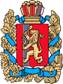 АДМИНИСТРАЦИЯ  ОКТЯБРЬСКОГО СЕЛЬСОВЕТАБОГУЧАНСКОГО  РАЙОНАКРАСНОЯРСКОГО КРАЯПОСТАНОВЛЕНИЕ 14.10. 2021г.                                п. Октябрьский                                           № 124-п Об утверждении отчета об исполнении бюджета Октябрьского сельсоветаза 9 месяцев 2021 года В соответствии со ст. 52  Устава Октябрьского сельсовета Богучанского района, ст. 264.2 Бюджетного кодекса Российской Федерации ПОСТАНОВЛЯЮ: 1.Утвердить отчет об исполнении бюджета за 9 месяцев 2021 года по доходам в сумме 12 244 628,97 рублей и расходам в сумме 12 330 599,22  рублей согласно приложениям к настоящему решению № 1, 2,3.2. Контроль за исполнением настоящего постановления оставляю за собой.3. Постановление подлежит  опубликованию в печатном издание «Вестник депутата» и вступает в силу в день, следующий за днем его  опубликования.И.о. Главы Октябрьского сельсовета                                             О.А. СамоньПриложение № 1 к постановлениюАдминистрации Октябрьского сельсовета№ 124-п от 14.10.2021 г.Отчет об исполнении доходов бюджета Администрации Октябрьского сельсоветаза 9 месяцев 2021 год Приложение № 2 к постановлению                                                                                               Администрации Октябрьского сельсовета                                                                  № 124-п от 14.10.2021 г.  Отчет об исполнении расходов бюджета Администрации Октябрьского сельсоветаза  9 месяцев 2021 годаПриложение № 3 к постановлению Администрации Октябрьского сельсовета  № 124-п от 14.10.2021 г.  Источники финансирования дефицита бюджета  Администрации Октябрьского сельсоветаза 9 месяцев 2021 годаОКТЯБРЬСКИЙ СЕЛЬСКИЙ СОВЕТ ДЕПУТАТОВБОГУЧАНСКОГО РАЙОНАКРАСНОЯРСКОГО КРАЯРЕШЕНИЕ 13.10.2021                                       п. Октябрьский                                     № 64/166Об отмене  конкурса по отборукандидатур на должность ГлавыОктябрьского  сельсоветаВ соответствии с частью 2.1 ст. 36  Федерального закона от 06.10.2003 № 131-ФЗ «Об общих принципах организации местного самоуправления в РоссийскойФедерации», руководствуясь п. 2.2, Положения о порядке проведения конкурса по отбору кандидатур на должность Главы Октябрьского сельсовета, утверждённым решением Октябрьского сельского Совета депутатов от 20.02.2020 № 21/69,п. 2 ст. 6,  п. 4 ст. 11, Устава Октябрьского сельсовета Богучанского района Красноярского края, Октябрьский сельский Совет депутатов РЕШИЛ:Объявить об отмене конкурса по отбору кандидатур на должность Главы Октябрьского сельсовета.Контроль за исполнением настоящего решения возложить на Председателя Октябрьского сельского Совета депутатов Марченко Сергея Михайловича.Настоящее решение  вступает в силу со дня его официального опубликования в печатном издании «Вестник депутата» и подлежит размещению на официальном сайте администрации Октябрьского сельсовета www.oktyabrsky-adm.ru.Председатель Октябрьского сельскогоСовета депутатов                                                                                       С.М.МарченкоОКТЯБРЬСКИЙ СЕЛЬСКИЙ СОВЕТ ДЕПУТАТОВБОГУЧАНСКОГО РАЙОНАКРАСНОЯРСКОГО КРАЯРЕШЕНИЕ 13.10.2021                                        п. Октябрьский                                        № 64/167О внесении изменений вРегламент работы Октябрьского сельского Совета депутатовВ соответствии с  п. 1 и 2 ст.47 Регламента Октябрьского сельского Совета депутатов, ст. 20, Устава Октябрьского сельсовета Богучанского района Красноярского края, Октябрьский сельский Совет депутатовРЕШИЛ:1.Внести изменения в решение  Октябрьского сельского Совета депутатов от 12.05.2017 г, № 44/86  «Об утверждении Регламента Октябрьского сельского Совета депутатов»:Подпункт 4 пункта 3 статьи 2 Регламента Октябрьского сельского Совета депутатов изложить в следующей редакции «в случае преобразования Октябрьского сельсовета, осуществляемого в соответствии с частями 3, 3.1.-1, 6.2, 7.2 Федерального закона от 06.10.2003 № 131-ФЗ «Об общих принципах организации местного самоуправления в Российской Федерации», а также упразднения  Октябрьского сельсовета»;Пункт 1 статьи 15 Регламента Октябрьского сельского Совета депутатов изложить в следующей редакции «Заседание Совета депутатов не может считаться правомочным, если на нем присутствует менее 50 процентов от числа избранных депутатов»;Пункт 8 статьи 5 Регламента Октябрьского сельского Совета депутатов изложить в следующей редакции «Результаты избрания председателя Совета депутатов оформляются решением Совета депутатов, которое подписывается  председательствующим  на заседании по избранию председателя Совета депутатов, и вступает в силу со дня его принятия»;Пункт 1 статьи 28Регламента Октябрьского сельского Совета депутатов изложить в следующей редакции«Проекты решений могут вноситься в Совет его депутатам Октябрьского сельского Совета депутатов,  Главой Октябрьского сельсовета, иными выборными органами местного самоуправления,  органами территориального общественного самоуправления, инициативными группами граждан, а также иными  субъектами правотворческой инициативы, установленными Уставом Октябрьского сельсовета»;Статью 43 Регламента Октябрьского сельского Совета депутатов исключить.2. Контроль за исполнением настоящего решения возложить на Председателя Октябрьского сельского Совета депутатов Марченко Сергея Михайловича.3.Настоящее решение  вступает в силу со дня его официального опубликования в печатном издании «Вестник депутата» и подлежит размещению на официальном сайте администрации Октябрьского сельсовета www.oktyabrsky-adm.ru.Председатель Октябрьского сельскогоСовета депутатов                                                                                 С.М.МарченкоОКТЯБРЬСКИЙ СЕЛЬСКИЙ СОВЕТ ДЕПУТАТОВБОГУЧАНСКОГО РАЙОНАКРАСНОЯРСКОГО КРАЯРЕШЕНИЕ13.10.2021 г.                                     п. Октябрьский                                       № 64/170О возложении обязанностейВ соответствии с п.2, ст.15 Устава Октябрьского сельсовета Богучанского района Красноярского края, Октябрьский сельский Совет депутатов РЕШИЛ:1. На  время отсутствия И.о. Главы Октябрьского сельсовета Агеенко Евгения Васильевича,  с 13 октября  2021 г.  исполнение обязанностей Главы Октябрьского сельсовета возложить на ведущего специалиста Самонь Оксану Андреевну.2. За исполнение должностных обязанностей Главы Октябрьского сельсовета, Самонь Оксане Андреевне установить доплату в размере выплаты разницы в окладах.3. Контроль за исполнением настоящего решения возложить на Председателя Октябрьского Совета депутатов Марченко С.М.4. Настоящее решение  вступает в силу со дня его официального опубликования в печатном издании «Вестник депутата» и подлежит размещению на официальном сайте администрации Октябрьского сельсовета www.oktyabrsky-adm.ru.Председатель Октябрьского сельского Совета депутатов                                                                                      Марченко С.М.Наименование показателяКод строкиКод дохода по бюджетной классификацииУтвержденные бюджетные назначенияИсполненоНеисполненные назначения123456Доходы бюджета - всего, в том числе:010Х  22 936 140,27  12 244 628,97  10 691 511,30НАЛОГОВЫЕ И НЕНАЛОГОВЫЕ ДОХОДЫ010000 1 00 00000 00 0000 000  6 961 175,28  3 310 234,76  3 650 940,52НАЛОГИ НА ПРИБЫЛЬ, ДОХОДЫ010000 1 01 00000 00 0000 000  2 630 000,00  1 797 519,75   832 480,25Налог на доходы физических лиц010000 1 01 02000 01 0000 110  2 630 000,00  1 797 519,75   832 480,25Налог на доходы физических лиц с доходов, источником которых является налоговый агент, за исключением доходов, в отношении которых исчисление и уплата налога осуществляются в соответствии со статьями 227, 227.1 и 228 Налогового кодекса Российской Федерации010000 1 01 02010 01 0000 110  2 630 000,00  1 796 288,36   833 711,64010913 1 01 02010 01 0000 110  2 630 000,00  1 796 288,36   833 711,64Налог на доходы физических лиц с доходов,  полученных физическими лицами в соответствии со статьей 228 Налогового Кодекса Российской Федерации010000 1 01 02030 01 0000 110-   1 231,39-010913 1 01 02030 01 0000 110-   1 231,39-НАЛОГИ НА ТОВАРЫ (РАБОТЫ, УСЛУГИ), РЕАЛИЗУЕМЫЕ НА ТЕРРИТОРИИ РОССИЙСКОЙ ФЕДЕРАЦИИ010000 1 03 00000 00 0000 000   297 000,00   220 232,66   76 767,34Акцизы по подакцизным товарам (продукции), производимым на территории Российской Федерации010000 1 03 02000 01 0000 110   297 000,00   220 232,66   76 767,34Доходы от уплаты акцизов на дизельное топливо, подлежащие распределению между бюджетами субъектов Российской Федерации и местными бюджетами с учетом установленных дифференцированных нормативов отчислений в местные бюджеты010000 1 03 02230 01 0000 110   136 400,00   99 891,30   36 508,70Доходы от уплаты акцизов на дизельное топливо, подлежащие распределению между бюджетами субъектов Российской Федерации и местными бюджетами с учетом установленных дифференцированных нормативов отчислений в местные бюджеты (по нормативам, установленным Федеральным законом о федеральном бюджете в целях формирования дорожных фондов субъектов Российской Федерации)010000 1 03 02231 01 0000 110   136 400,00   99 891,30   36 508,70010913 1 03 02231 01 0000 110   136 400,00   99 891,30   36 508,70Доходы от уплаты акцизов на моторные масла для дизельных и (или) карбюраторных (инжекторных) двигателей, подлежащие распределению между бюджетами субъектов Российской Федерации и местными бюджетами с учетом установленных дифференцированных нормативов отчислений в местные бюджеты010000 1 03 02240 01 0000 110    800,00    713,99    86,01Доходы от уплаты акцизов на моторные масла для дизельных и (или) карбюраторных (инжекторных) двигателей, подлежащие распределению между бюджетами субъектов Российской Федерации и местными бюджетами с учетом установленных дифференцированных нормативов отчислений в местные бюджеты (по нормативам, установленным Федеральным законом о федеральном бюджете в целях формирования дорожных фондов субъектов Российской Федерации)010000 1 03 02241 01 0000 110    800,00    713,99    86,01010913 1 03 02241 01 0000 110    800,00    713,99    86,01Доходы от уплаты акцизов на автомобильный бензин, подлежащие распределению между бюджетами субъектов Российской Федерации и местными бюджетами с учетом установленных дифференцированных нормативов отчислений в местные бюджеты010000 1 03 02250 01 0000 110   179 400,00   137 261,67   42 138,33Доходы от уплаты акцизов на автомобильный бензин, подлежащие распределению между бюджетами субъектов Российской Федерации и местными бюджетами с учетом установленных дифференцированных нормативов отчислений в местные бюджеты (по нормативам, установленным Федеральным законом о федеральном бюджете в целях формирования дорожных фондов субъектов Российской Федерации)010000 1 03 02251 01 0000 110   179 400,00   137 261,67   42 138,33010913 1 03 02251 01 0000 110   179 400,00   137 261,67   42 138,33Доходы от уплаты акцизов на прямогонный бензин, подлежащие распределению между бюджетами субъектов Российской Федерации и местными бюджетами с учетом установленных дифференцированных нормативов отчислений в местные бюджеты010000 1 03 02260 01 0000 110-   19 600,00-   17 634,30-Доходы от уплаты акцизов на прямогонный бензин, подлежащие распределению между бюджетами субъектов Российской Федерации и местными бюджетами с учетом установленных дифференцированных нормативов отчислений в местные бюджеты (по нормативам, установленным Федеральным законом о федеральном бюджете в целях формирования дорожных фондов субъектов Российской Федерации)010000 1 03 02261 01 0000 110-   19 600,00-   17 634,30-010913 1 03 02261 01 0000 110-   19 600,00-   17 634,30-НАЛОГИ НА ИМУЩЕСТВО010000 1 06 00000 00 0000 000  1 570 000,00   72 296,58  1 497 703,42Налог на имущество физических лиц010000 1 06 01000 00 0000 110   370 000,00   122 259,69   247 740,31Налог на имущество физических лиц, взимаемый по ставкам, применяемым к объектам налогообложения, расположенным в границах сельских поселений010000 1 06 01030 10 0000 110   370 000,00   122 259,69   247 740,31010913 1 06 01030 10 0000 110   370 000,00   122 259,69   247 740,31Земельный налог010000 1 06 06000 00 0000 110  1 200 000,00-   49 963,11  1 249 963,11Земельный налог с организаций 010000 1 06 06030 00 0000 110  1 000 000,00-   75 132,06  1 075 132,06Земельный налог с организаций, обладающих земельным участком, расположенным в границах сельских  поселений010000 1 06 06033 10 0000 110  1 000 000,00-   75 132,06  1 075 132,06010913 1 06 06033 10 0000 110  1 000 000,00-   75 132,06  1 075 132,06Земельный налог с физических лиц010000 1 06 06040 00 0000 110   200 000,00   25 168,95   174 831,05Земельный налог с физических лиц, обладающих земельным участком, расположенным в границах сельских поселений010000 1 06 06043 10 0000 110   200 000,00   25 168,95   174 831,05010913 1 06 06043 10 0000 110   200 000,00   25 168,95   174 831,05ГОСУДАРСТВЕННАЯ ПОШЛИНА010000 1 08 00000 00 0000 000   40 000,00   38 200,00   1 800,00Государственная пошлина за совершение нотариальных действий (за исключением действий, совершаемых консульскими учреждениями Российской Федерации)010000 1 08 04000 01 0000 110   40 000,00   38 200,00   1 800,00Государственная пошлина за совершение нотариальных действий должностными лицами органов местного самоуправления, уполномоченными в соответствии с законодательными актами Российской Федерации на совершение нотариальных действий010000 1 08 04020 01 0000 110   40 000,00   38 200,00   1 800,00010913 1 08 04020 01 0000 110   40 000,00   38 200,00   1 800,00ДОХОДЫ ОТ ИСПОЛЬЗОВАНИЯ ИМУЩЕСТВА, НАХОДЯЩЕГОСЯ В ГОСУДАРСТВЕННОЙ И МУНИЦИПАЛЬНОЙ СОБСТВЕННОСТИ010000 1 11 00000 00 0000 000  2 424 175,28  1 165 195,58  1 258 979,70Доходы, получаемые в виде арендной либо иной платы за передачу в возмездное пользование государственного и муниципального имущества (за исключением имущества бюджетных и автономных учреждений, а также имущества государственных и муниципальных унитарных предприятий, в том числе казенных)010000 1 11 05000 00 0000 120  2 424 175,28  1 165 195,58  1 258 979,70Доходы от сдачи в аренду имущества, находящегося в оперативном управлении органов государственной власти, органов местного самоуправления, органов управления государственными внебюджетными фондами и созданных ими учреждений (за исключением имущества бюджетных и автономных учреждений)010000 1 11 05030 00 0000 120  2 424 175,28  1 165 195,58  1 258 979,70Доходы от сдачи в аренду имущества, находящегося в оперативном управлении органов управления сельских поселений и созданных ими учреждений (за исключением имущества муниципальных бюджетных и автономных учреждений)010000 1 11 05035 10 0000 120  2 424 175,28  1 165 195,58  1 258 979,70010913 1 11 05035 10 0000 120  2 424 175,28  1 165 195,58  1 258 979,70ДОХОДЫ ОТ ОКАЗАНИЯ ПЛАТНЫХ УСЛУГ И КОМПЕНСАЦИИ ЗАТРАТ ГОСУДАРСТВА010000 1 13 00000 00 0000 000-   12 790,19-Доходы от компенсации затрат государства010000 1 13 02000 00 0000 130-   12 790,19-Прочие доходы от компенсации затрат государства 010000 1 13 02990 00 0000 130-   12 790,19-Прочие доходы от компенсации затрат бюджетов сельских поселений010000 1 13 02995 10 0000 130-   12 790,19-010913 1 13 02995 10 0000 130-   12 790,19-ШТРАФЫ, САНКЦИИ, ВОЗМЕЩЕНИЕ УЩЕРБА010000 1 16 00000 00 0000 000-   4 000,00-Административные штрафы, установленные законами субъектов Российской Федерации об административных правонарушениях010000 1 16 02000 02 0000 140-   4 000,00-Административные штрафы, установленные законами субъектов Российской Федерации об административных правонарушениях, за нарушение муниципальных правовых актов010000 1 16 02020 02 0000 140-   4 000,00-010913 1 16 02020 02 0000 140-   4 000,00-ПРОЧИЕ НЕНАЛОГОВЫЕ ДОХОДЫ010000 1 17 00000 00 0000 000---Невыясненные поступления010000 1 17 01000 00 0000 180---Невыясненные поступления, зачисляемые в бюджеты сельских  поселений010000 1 17 01050 10 0000 180---010913 1 17 01050 10 0000 180---БЕЗВОЗМЕЗДНЫЕ ПОСТУПЛЕНИЯ010000 2 00 00000 00 0000 000  15 974 964,99  8 934 394,21  7 040 570,78БЕЗВОЗМЕЗДНЫЕ ПОСТУПЛЕНИЯ ОТ ДРУГИХ БЮДЖЕТОВ БЮДЖЕТНОЙ СИСТЕМЫ РОССИЙСКОЙ ФЕДЕРАЦИИ010000 2 02 00000 00 0000 000  15 977 227,99  8 936 657,21  7 040 570,78Дотации бюджетам бюджетной системы Российской Федерации010000 2 02 10000 00 0000 150  7 426 100,00  5 542 200,00  1 883 900,00Дотации на выравнивание бюджетной обеспеченности010000 2 02 15001 00 0000 150  7 426 100,00  5 542 200,00  1 883 900,00Дотации бюджетам сельских поселений на выравнивание бюджетной обеспеченности из бюджета субъекта Российской Федерации010000 2 02 15001 10 0000 150  7 426 100,00  5 542 200,00  1 883 900,00010913 2 02 15001 10 0000 150  7 426 100,00  5 542 200,00  1 883 900,00Субсидии бюджетам бюджетной системы Российской Федерации (межбюджетные субсидии)010000 2 02 20000 00 0000 150  3 922 769,99  1 356 600,00  2 566 169,99Прочие субсидии010000 2 02 29999 00 0000 150  3 922 769,99  1 356 600,00  2 566 169,99Прочие субсидии бюджетам сельских поселений010000 2 02 29999 10 0000 150  3 922 769,99  1 356 600,00  2 566 169,99010913 2 02 29999 10 0000 150  3 922 769,99  1 356 600,00  2 566 169,99Субвенции бюджетам бюджетной системы Российской Федерации010000 2 02 30000 00 0000 150   515 649,00   314 240,21   201 408,79Субвенции местным бюджетам на выполнение передаваемых полномочий субъектов Российской Федерации010000 2 02 30024 00 0000 150   37 119,00-   37 119,00Субвенции бюджетам сельских поселений на выполнение передаваемых полномочий субъектов Российской Федерации010000 2 02 30024 10 0000 150   37 119,00-   37 119,00010913 2 02 30024 10 0000 150   37 119,00-   37 119,00Субвенции бюджетам на осуществление первичного воинского учета на территориях, где отсутствуют военные комиссариаты010000 2 02 35118 00 0000 150   478 530,00   314 240,21   164 289,79Субвенции бюджетам сельских поселений на осуществление первичного воинского учета на территориях, где отсутствуют военные комиссариаты010000 2 02 35118 10 0000 150   478 530,00   314 240,21   164 289,79010913 2 02 35118 10 0000 150   478 530,00   314 240,21   164 289,79Иные межбюджетные трансферты010000 2 02 40000 00 0000 150  4 112 709,00  1 723 617,00  2 389 092,00Прочие межбюджетные трансферты, передаваемые бюджетам010000 2 02 49999 00 0000 150  4 112 709,00  1 723 617,00  2 389 092,00Прочие межбюджетные трансферты, передаваемые бюджетам сельских поселений010000 2 02 49999 10 0000 150  4 112 709,00  1 723 617,00  2 389 092,00010913 2 02 49999 10 0000 150  4 112 709,00  1 723 617,00  2 389 092,00БЕЗВОЗМЕЗДНЫЕ ПОСТУПЛЕНИЯ ОТ НЕГОСУДАРСТВЕННЫХ ОРГАНИЗАЦИЙ010000 2 04 00000 00 0000 000   14 000,00   14 000,00    0,00Безвозмездные поступления от негосударственных организаций в бюджеты сельских поселений010000 2 04 05000 10 0000 150   14 000,00   14 000,00    0,00Прочие безвозмездные поступления от негосударственных организаций в бюджеты сельских поселений010000 2 04 05099 10 0000 150   14 000,00   14 000,00    0,00010913 2 04 05099 10 0000 150   14 000,00   14 000,00    0,00ПРОЧИЕ БЕЗВОЗМЕЗДНЫЕ ПОСТУПЛЕНИЯ010000 2 07 00000 00 0000 000   14 000,00   14 000,00    0,00Прочие безвозмездные поступления в бюджеты сельских поселений010000 2 07 05000 10 0000 150   14 000,00   14 000,00    0,00Прочие безвозмездные поступления в бюджеты сельских поселений010000 2 07 05030 10 0000 150   14 000,00   14 000,00    0,00010913 2 07 05030 10 0000 150   14 000,00   14 000,00    0,00ВОЗВРАТ ОСТАТКОВ СУБСИДИЙ, СУБВЕНЦИЙ И ИНЫХ МЕЖБЮДЖЕТНЫХ ТРАНСФЕРТОВ, ИМЕЮЩИХ ЦЕЛЕВОЕ НАЗНАЧЕНИЕ, ПРОШЛЫХ ЛЕТ010000 2 19 00000 00 0000 000-   30 263,00-   30 263,00    0,00Возврат остатков субсидий, субвенций и иных межбюджетных трансфертов, имеющих целевое назначение, прошлых лет из бюджетов сельских поселений010000 2 19 00000 10 0000 150-   30 263,00-   30 263,00    0,00Возврат прочих остатков субсидий, субвенций и иных межбюджетных трансфертов, имеющих целевое назначение, прошлых лет из бюджетов сельских поселений010000 2 19 60010 10 0000 150-   30 263,00-   30 263,00    0,00010913 2 19 60010 10 0000 150-   30 263,00-   30 263,00    0,00Наименование показателяКод строкиКод расхода по бюджетной классификацииУтвержденные бюджетные назначенияИсполненоНеисполненные назначения123456Расходы бюджета -  всего, в том числе:200Х  24 154 601,19  12 330 599,22  11 824 001,97Администрация Октябрьского сельсовета200913 0000 0000000000 000  24 154 601,19  12 330 599,22  11 824 001,97Общегосударственные вопросы200913 0100 0000000000 000  10 945 145,92  7 195 928,32  3 749 217,60Функционирование высшего должностного лица субъекта Российской Федерации и муниципального образования200913 0102 0000000000 000  1 242 315,00   931 311,12   311 003,88Непрограммные расходы на обеспечение деятельности органов местного самоуправления200913 0102 8000000000 000  1 242 315,00   931 311,12   311 003,88Функционирование высшего должностного лица муниципального образования в рамках непрограммных расходов органов местного самоуправления200913 0102 8010000000 000  1 242 315,00   931 311,12   311 003,88Функционирование высшего должностного лица муниципального образования в рамках непрограммных расходов органов местного самоуправления200913 0102 8010060000 000  1 242 315,00   931 311,12   311 003,88Расходы на выплаты персоналу в целях обеспечения выполнения функций государственными (муниципальными) органами, казенными учреждениями, органами управления государственными внебюджетными фондами 200913 0102 8010060000 100  1 242 315,00   931 311,12   311 003,88Расходы на выплаты персоналу государственных (муниципальных) органов200913 0102 8010060000 120  1 242 315,00   931 311,12   311 003,88Фонд оплаты труда государственных (муниципальных) органов200913 0102 8010060000 121   947 592,00   754 269,81   193 322,19Иные выплаты персоналу государственных (муниципальных) органов, за исключением фонда оплаты труда200913 0102 8010060000 122   21 750,00   4 100,00   17 650,00Взносы по обязательному социальному страхованию на выплаты денежного содержания и иные выплаты работникам государственных (муниципальных) органов200913 0102 8010060000 129   272 973,00   172 941,31   100 031,69Функционирование законодательных (представительных) органов государственной власти и представительных органов муниципальных образований200913 0103 0000000000 000   86 400,00   64 000,00   22 400,00Расходы на выплаты персоналу в целях обеспечения выполнения функций государственными (муниципальными) органами, казенными учреждениями, органами управления государственными внебюджетными фондами 200913 0103 0000000000 100   86 400,00   64 000,00   22 400,00Расходы на выплаты персоналу государственных (муниципальных) органов200913 0103 0000000000 120   86 400,00   64 000,00   22 400,00Иные выплаты, за исключением фонда оплаты труда государственных (муниципальных) органов, лицам, привлекаемым согласно законодательству для выполнения отдельных полномочий 200913 0103 0000000000 123   86 400,00   64 000,00   22 400,00Функционирование Правительства Российской Федерации, высших исполнительных органов государственной власти субъектов Российской Федерации, местных администраций200913 0104 0000000000 000  9 564 311,92  6 200 617,20  3 363 694,72Расходы на выплаты персоналу в целях обеспечения выполнения функций государственными (муниципальными) органами, казенными учреждениями, органами управления государственными внебюджетными фондами 200913 0104 0000000000 100  6 813 358,20  4 449 985,34  2 363 372,86Расходы на выплаты персоналу государственных (муниципальных) органов200913 0104 0000000000 120  6 813 358,20  4 449 985,34  2 363 372,86Фонд оплаты труда государственных (муниципальных) органов200913 0104 0000000000 121  5 025 068,24  3 399 772,93  1 625 295,31Иные выплаты персоналу государственных (муниципальных) органов, за исключением фонда оплаты труда200913 0104 0000000000 122   271 050,00   76 901,40   194 148,60Взносы по обязательному социальному страхованию на выплаты денежного содержания и иные выплаты работникам государственных (муниципальных) органов200913 0104 0000000000 129  1 517 239,96   973 311,01   543 928,95Закупка товаров, работ и услуг для обеспечения государственных (муниципальных) нужд200913 0104 0000000000 200  2 620 721,72  1 665 625,07   955 096,65Иные закупки товаров, работ и услуг для обеспечения государственных (муниципальных) нужд200913 0104 0000000000 240  2 620 721,72  1 665 625,07   955 096,65Прочая закупка товаров, работ и услуг200913 0104 0000000000 244  2 100 623,46  1 477 287,76   623 335,70Закупка энергетических ресурсов200913 0104 0000000000 247   520 098,26   188 337,31   331 760,95Межбюджетные трансферты200913 0104 0000000000 500   23 732,00   23 732,00    0,00Иные межбюджетные трансферты200913 0104 0000000000 540   23 732,00   23 732,00    0,00Иные бюджетные ассигнования200913 0104 0000000000 800   106 500,00   61 274,79   45 225,21Уплата налогов, сборов и иных платежей200913 0104 0000000000 850   106 500,00   61 274,79   45 225,21Уплата иных платежей200913 0104 0000000000 853   106 500,00   61 274,79   45 225,21Резервные фонды200913 0111 0000000000 000   10 000,00-   10 000,00Иные бюджетные ассигнования200913 0111 0000000000 800   10 000,00-   10 000,00Резервные средства200913 0111 0000000000 870   10 000,00-   10 000,00Другие общегосударственные вопросы200913 0113 0000000000 000   42 119,00-   42 119,00Расходы на выплаты персоналу в целях обеспечения выполнения функций государственными (муниципальными) органами, казенными учреждениями, органами управления государственными внебюджетными фондами 200913 0113 0000000000 100   26 369,00-   26 369,00Расходы на выплаты персоналу государственных (муниципальных) органов200913 0113 0000000000 120   26 369,00-   26 369,00Фонд оплаты труда государственных (муниципальных) органов200913 0113 0000000000 121   20 252,70-   20 252,70Взносы по обязательному социальному страхованию на выплаты денежного содержания и иные выплаты работникам государственных (муниципальных) органов200913 0113 0000000000 129   6 116,30-   6 116,30Закупка товаров, работ и услуг для обеспечения государственных (муниципальных) нужд200913 0113 0000000000 200   15 750,00-   15 750,00Иные закупки товаров, работ и услуг для обеспечения государственных (муниципальных) нужд200913 0113 0000000000 240   15 750,00-   15 750,00Прочая закупка товаров, работ и услуг200913 0113 0000000000 244   15 750,00-   15 750,00Национальная оборона200913 0200 0000000000 000   478 530,00   312 016,97   166 513,03Мобилизационная и вневойсковая подготовка200913 0203 0000000000 000   478 530,00   312 016,97   166 513,03Расходы на выплаты персоналу в целях обеспечения выполнения функций государственными (муниципальными) органами, казенными учреждениями, органами управления государственными внебюджетными фондами 200913 0203 0000000000 100   443 750,29   312 016,97   131 733,32Расходы на выплаты персоналу государственных (муниципальных) органов200913 0203 0000000000 120   443 750,29   312 016,97   131 733,32Фонд оплаты труда государственных (муниципальных) органов200913 0203 0000000000 121   326 520,96   227 018,74   99 502,22Иные выплаты персоналу государственных (муниципальных) органов, за исключением фонда оплаты труда200913 0203 0000000000 122   18 620,00   18 620,00    0,00Взносы по обязательному социальному страхованию на выплаты денежного содержания и иные выплаты работникам государственных (муниципальных) органов200913 0203 0000000000 129   98 609,33   66 378,23   32 231,10Закупка товаров, работ и услуг для обеспечения государственных (муниципальных) нужд200913 0203 0000000000 200   34 779,71-   34 779,71Иные закупки товаров, работ и услуг для обеспечения государственных (муниципальных) нужд200913 0203 0000000000 240   34 779,71-   34 779,71Прочая закупка товаров, работ и услуг200913 0203 0000000000 244   34 779,71-   34 779,71Национальная безопасность и правоохранительная деятельность200913 0300 0000000000 000   535 895,00   144 550,00   391 345,00Защита населения и территории от чрезвычайных ситуаций природного и техногенного характера, пожарная безопасность200913 0310 0000000000 000   535 895,00   144 550,00   391 345,00Закупка товаров, работ и услуг для обеспечения государственных (муниципальных) нужд200913 0310 0000000000 200   535 895,00   144 550,00   391 345,00Иные закупки товаров, работ и услуг для обеспечения государственных (муниципальных) нужд200913 0310 0000000000 240   535 895,00   144 550,00   391 345,00Прочая закупка товаров, работ и услуг200913 0310 0000000000 244   535 895,00   144 550,00   391 345,00Национальная экономика200913 0400 0000000000 000  3 467 169,99   564 227,79  2 902 942,20Дорожное хозяйство (дорожные фонды)200913 0409 0000000000 000  3 467 169,99   564 227,79  2 902 942,20Закупка товаров, работ и услуг для обеспечения государственных (муниципальных) нужд200913 0409 0000000000 200  3 467 169,99   564 227,79  2 902 942,20Иные закупки товаров, работ и услуг для обеспечения государственных (муниципальных) нужд200913 0409 0000000000 240  3 467 169,99   564 227,79  2 902 942,20Прочая закупка товаров, работ и услуг200913 0409 0000000000 244  3 467 169,99   564 227,79  2 902 942,20Жилищно-коммунальное хозяйство200913 0500 0000000000 000  8 130 934,28  3 671 770,96  4 459 163,32Жилищное хозяйство200913 0501 0000000000 000  4 627 069,28  1 635 170,90  2 991 898,38Закупка товаров, работ и услуг для обеспечения государственных (муниципальных) нужд200913 0501 0000000000 200  1 833 069,28   135 170,90  1 697 898,38Иные закупки товаров, работ и услуг для обеспечения государственных (муниципальных) нужд200913 0501 0000000000 240  1 833 069,28   135 170,90  1 697 898,38Закупка товаров, работ, услуг в целях капитального ремонта государственного (муниципального) имущества200913 0501 0000000000 243   932 402,00-   932 402,00Прочая закупка товаров, работ и услуг200913 0501 0000000000 244   900 667,28   135 170,90   765 496,38Капитальные вложения в объекты государственной (муниципальной) собственности200913 0501 0000000000 400  2 750 000,00  1 500 000,00  1 250 000,00Бюджетные инвестиции 200913 0501 0000000000 410  2 750 000,00  1 500 000,00  1 250 000,00Бюджетные инвестиции на приобретение объектов недвижимого имущества в государственную (муниципальную) собственность200913 0501 0000000000 412  2 750 000,00  1 500 000,00  1 250 000,00Иные бюджетные ассигнования200913 0501 0000000000 800   44 000,00-   44 000,00Уплата налогов, сборов и иных платежей200913 0501 0000000000 850   44 000,00-   44 000,00Уплата прочих налогов, сборов 200913 0501 0000000000 852   44 000,00-   44 000,00Коммунальное хозяйство200913 0502 0000000000 000   13 602,00-   13 602,00Закупка товаров, работ и услуг для обеспечения государственных (муниципальных) нужд200913 0502 0000000000 200   13 602,00-   13 602,00Иные закупки товаров, работ и услуг для обеспечения государственных (муниципальных) нужд200913 0502 0000000000 240   13 602,00-   13 602,00Прочая закупка товаров, работ и услуг200913 0502 0000000000 244   13 602,00-   13 602,00Благоустройство200913 0503 0000000000 000  3 490 263,00  2 036 600,06  1 453 662,94Расходы на выплаты персоналу в целях обеспечения выполнения функций государственными (муниципальными) органами, казенными учреждениями, органами управления государственными внебюджетными фондами 200913 0503 0000000000 100   948 823,00   617 428,65   331 394,35Расходы на выплаты персоналу казенных учреждений200913 0503 0000000000 110   948 823,00   617 428,65   331 394,35Фонд оплаты труда учреждений200913 0503 0000000000 111   602 635,00   482 731,63   119 903,37Иные выплаты персоналу учреждений, за исключением фонда оплаты труда200913 0503 0000000000 112   164 300,00-   164 300,00Взносы по обязательному социальному страхованию  на выплаты по оплате труда работников и иные выплаты работникам учреждений200913 0503 0000000000 119   181 888,00   134 697,02   47 190,98Закупка товаров, работ и услуг для обеспечения государственных (муниципальных) нужд200913 0503 0000000000 200  2 541 440,00  1 419 171,41  1 122 268,59Иные закупки товаров, работ и услуг для обеспечения государственных (муниципальных) нужд200913 0503 0000000000 240  2 541 440,00  1 419 171,41  1 122 268,59Прочая закупка товаров, работ и услуг200913 0503 0000000000 244  1 668 965,00  1 052 353,78   616 611,22Закупка энергетических ресурсов200913 0503 0000000000 247   872 475,00   366 817,63   505 657,37Образование200913 0700 0000000000 000   165 288,00   151 817,12   13 470,88Молодежная политика200913 0707 0000000000 000   165 288,00   151 817,12   13 470,88Расходы на выплаты персоналу в целях обеспечения выполнения функций государственными (муниципальными) органами, казенными учреждениями, органами управления государственными внебюджетными фондами 200913 0707 0000000000 100   165 288,00   151 817,12   13 470,88Расходы на выплаты персоналу казенных учреждений200913 0707 0000000000 110   165 288,00   151 817,12   13 470,88Фонд оплаты труда учреждений200913 0707 0000000000 111   124 274,56   116 603,04   7 671,52Взносы по обязательному социальному страхованию  на выплаты по оплате труда работников и иные выплаты работникам учреждений200913 0707 0000000000 119   41 013,44   35 214,08   5 799,36Социальная политика200913 1000 0000000000 000   24 000,00   18 000,00   6 000,00Пенсионное обеспечение200913 1001 0000000000 000   24 000,00   18 000,00   6 000,00Социальное обеспечение и иные выплаты населению200913 1001 0000000000 300   24 000,00   18 000,00   6 000,00Публичные нормативные социальные выплаты гражданам200913 1001 0000000000 310   24 000,00   18 000,00   6 000,00Иные пенсии, социальные доплаты к пенсиям200913 1001 0000000000 312   24 000,00   18 000,00   6 000,00Физическая культура и спорт200913 1100 0000000000 000   407 638,00   272 288,06   135 349,94Физическая культура 200913 1101 0000000000 000   407 638,00   272 288,06   135 349,94Расходы на выплаты персоналу в целях обеспечения выполнения функций государственными (муниципальными) органами, казенными учреждениями, органами управления государственными внебюджетными фондами 200913 1101 0000000000 100   308 638,00   173 288,06   135 349,94Расходы на выплаты персоналу казенных учреждений200913 1101 0000000000 110   308 638,00   173 288,06   135 349,94Фонд оплаты труда учреждений200913 1101 0000000000 111   237 049,00   132 938,09   104 110,91Взносы по обязательному социальному страхованию  на выплаты по оплате труда работников и иные выплаты работникам учреждений200913 1101 0000000000 119   71 589,00   40 349,97   31 239,03Закупка товаров, работ и услуг для обеспечения государственных (муниципальных) нужд200913 1101 0000000000 200   99 000,00   99 000,00    0,00Иные закупки товаров, работ и услуг для обеспечения государственных (муниципальных) нужд200913 1101 0000000000 240   99 000,00   99 000,00    0,00Прочая закупка товаров, работ и услуг200913 1101 0000000000 244   99 000,00   99 000,00    0,00Результат исполнения бюджета (дефецит/профицит)450X-  1 218 460,92-   85 970,25ХНаименование показателяКод строкиКод источника финансирования дефицита бюджета по бюджетной классификацииУтвержденные бюджетные назначенияИсполненоНеисполненные назначения123456Источники финансирования дефицита бюджета - всего, в том числе:500Х  1 218 460,92   85 970,25  1 132 490,67Изменение остатков средств 700000 01 00 00 00 00 0000 000  1 218 460,92   85 970,25  1 132 490,67Увеличение остатков средств, всего710000 01 00 00 00 00 0000 500-  22 936 140,27-  14 946 367,83-  7 989 772,44Увеличение остатков средств бюджетов710000 01 05 00 00 00 0000 500-  22 936 140,27-  14 946 367,83XУвеличение прочих остатков средств бюджетов710000 01 05 02 00 00 0000 500-  22 936 140,27-  14 946 367,83XУвеличение прочих остатков денежных средств  бюджетов710000 01 05 02 01 00 0000 510-  22 936 140,27-  14 946 367,83XУвеличение прочих остатков денежных средств  бюджета Федерального фонда обязательного  медицинского страхования710000 01 05 02 01 08 0000 510-  22 936 140,27-  14 946 367,83X710913 01 05 02 01 08 0000 510-  22 936 140,27-  14 946 367,83XУменьшение остатков средств, всего720000 01 00 00 00 00 0000 600  24 154 601,19  15 032 338,08  9 122 263,11Уменьшение остатков средств бюджетов720000 01 05 00 00 00 0000 600  24 154 601,19  15 032 338,08XУменьшение прочих остатков средств бюджетов720000 01 05 02 00 00 0000 600  24 154 601,19  15 032 338,08XУменьшение прочих остатков денежных средств  бюджетов720000 01 05 02 01 00 0000 610  24 154 601,19  15 032 338,08XУменьшение прочих остатков денежных средств  бюджета Федерального фонда обязательного  медицинского страхования720000 01 05 02 01 08 0000 610  24 154 601,19  15 032 338,08X720913 01 05 02 01 08 0000 610  24 154 601,19  15 032 338,08X